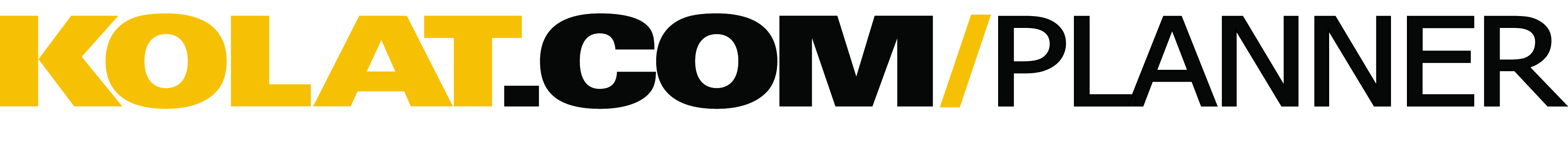 User Name:  Grizzly Bob
Coaching Background (level, year exp., etc.):  3 year HS Coach Div 1 Wrestler Cal Poly 83-86 Long Island HS Champion Sec. XI 80-81
Training Level:  High School
Wrestling Style:  Collegiate

Session Goal:  Intro to Collegiate Style Wrestling

Approx. Warm-Up Time:  20 min

Warm-Up Design:  Jogging Tumbling Static Stretching

Approx. Technique/Drilling Time:  30 min

Technique/Drilling Design:  Basic Offense in Neutral PositionSet UpsSingle LegDouble Leg Basic Defense in Neutral Position: Defending Single & double leg with counter offense
Approx. Live Wrestling:  35 min

Live Wrestling Design:  Situational Round RobinIndividual Match
Approx. Conditioning Time:  20 min

Conditioning Design:  Cardio & StrengthJogging/SprintsUpper Body: Push UpsLower Body: Sit Ups StretchingTotal Practice Time Approx. 90 MinutesCopyright © 2015 Kolat.com LLC